Plate NotesPlates – broken pieces of lithosphere.  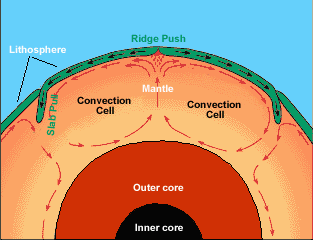 Theory of plate tectonics – states that pieces of Earth’s lithosphere are in slow, constant motion, driven by convection currents.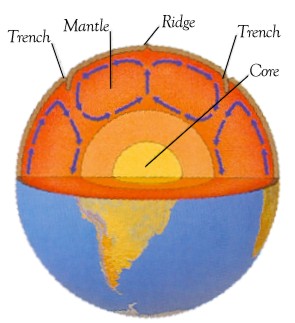 The Mantles constant motion drives the plates.  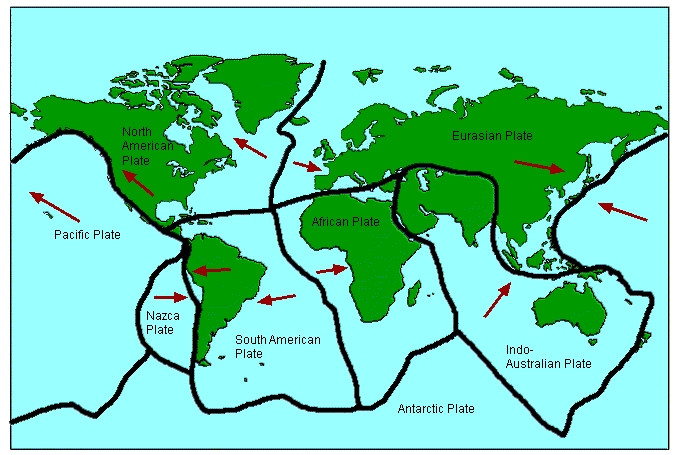 Plate boundaries are where plates meet.Tectonic activities such as volcanoes, mountains, earthquakes and many other activities occur here.                 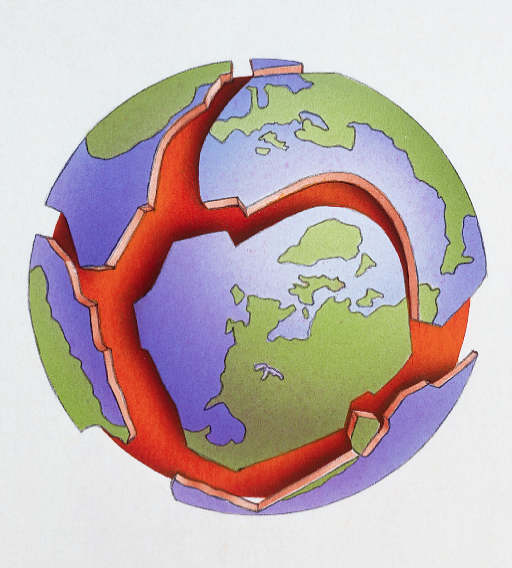 1.  Divergent Boundaries - plates that move apartCauses rift valleys, sea floor spreading, mid-ocean ridges.  2.  Convergent Boundaries - plates that move toward each other.Cause subduction zones, trenches, mountains, volcanoes. 3.  Transform Boundaries - plates that slide against each otherCauses earthquakes